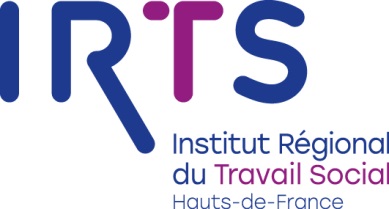 BULLETIN D’INSCRIPTION - FORMATION INTERN° de SIRET : 31 80 71 45 30 00 19 - N° de Déclaration d’existence : 31590021959Formation choisie :  Code référence de la formation :Dates :Vos coordonnéesNom de Naissance :                   Prénom : Nom marital :                              Date de naissance : Adresse Code postal :                               Ville : Téléphone Tél : __ __ / __ __ / __ __ / __ __ / __ __                                   Portable : __ __ / __ __ / __ __ / __ __ / __ __Email : Fonction actuelle : Les coordonnées de votre employeurNom de l’établissement signataire de la convention de formation :Adresse : Code Postal :                                  Ville :Tél : __ __ / __ __ / __ __ / __ __ / __ __    Email :Nom du contact de la structure :Sa fonction : Tél : __ __ / __ __ / __ __ / __ __ / __ __   Email :Public accompagné : Enfance-Famille	 Petite Enfance        Personnes Agées	  Personnes Adultes Handicapés	  Personnes en difficultés sociales        Autres (précisez) : Salarié bénéficiant d’un contrat de travail - Secteur Public 		Secteur Privé Type de contrat :  CDI -   CDD -  	 Autres  - précisez :Prise en charge financière : Plan de formation de l’employeur                    A titre personnel                 Pôle EmploiIRTS Hauts-de-France/ Site Métropole Lilloise - Service Formations ContinuesRue Ambroise Paré - BP7159373 LOOS Cedex Sothy COUDEVILLE : 03 20 62 96 14 Céline DUCHENNE : 03 28 55 41 37formation-continue@irtshdf.frLes informations collectées dans le cadre de ce formulaire de contact sont traitées à des fins de gestion de votre demande. Vous pouvez exercer vos droits en contactant notre référent à la protection des données à l’adresse suivante : dpo@irtshdf.fr. Pour en savoir plus sur la protection de vos données personnelles, nous vous invitons à consulter notre politique de confidentialité disponible sur notre site internet https://irtshdf.fr/politique-de-confidentialite/ Les Conditions Générales de Vente Formations Continues : https://irtshdf.fr/cgv-formations/Le Règlement Intérieur de l’IRTS applicable aux stagiaires : https://irtshdf.fr/wp-content/uploads/2020/07/IRTS-HdF-RI-FC-sep2020.pdfAttestation de prise en chargeJe, soussigné(e) Madame et/ou Monsieur (l’employeur)……………………………………., m’engage en qualité de ….………………………….. à prendre en charge le coût de la formation de Madame/Monsieur (le participant)………………………..A, …………………………………………………………………….Le ……………………………………………………………………Signature(Précédée de la mention manuscrite « Lu et Approuvé »)